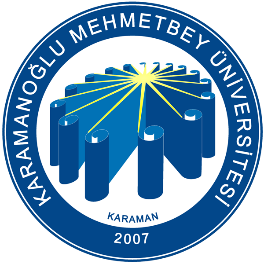 A.	TEMEL MALİ TABLOLAR	41.	Bilanço	52.	Faaliyet Sonuçları Tablosu	93.	Nakit Akış Tablosu	134.	Özkaynak Değişim Tablosu	155.	Bütçelenen ve Gerçekleşen Tutarların Karşılaştırma Tablosu	16B.	HUKUKİ YAPI VE FAALİYET ALANI	18C.	ÖNEMLİ MUHASEBE POLİTİKALARI	201.	Muhasebe Sistemi	20a)	Uygulanan Muhasebe Düzenlemeleri	20b)	Uygulanan Detaylı Hesap Planı	20c)	Kayıt Esası	212.	Kullanılan Para Birimi	213.	Yabancı Para İle Yapılan İşlemler Ve Kur Değişiklikleri	214.	Gelir Ve Giderlerin Muhasebeleştirilme Esası	215.	Stokların Muhasebeleştirme Esası	216.	Değerleme ve Ölçüm Esasları	22a)	Maliyet Bedeli	22b)	Gerçeğe Uygun Değer:	22c)	İtibari Değer	23d)	İz Bedeli	23e)	Net Gerçekleşebilir Değer	237.	Amortisman ve Tükenme Payı Ayrılmasına İlişkin Esaslar	248.	Ürün ve Teknoloji Geliştirme Giderleri	249.	Enflasyon Düzeltmesi	2410.	Koşullu Yükümlülükler ve Varlıklar	25a)	Koşullu Yükümlülükler	25b)	Koşullu Varlıklar	2511.	Karşılıklar	2512.	Bağışlar ve Hibeler	2513.	Raporlama Tarihinden Sonraki Olaylar	2614.	Çalışanların Sosyal Güvence Maliyetleri	26D.	MALİ TABLOLARA İLİŞKİN AÇIKLAYICI NOTLAR	261.	Banka Bilgileri	262.	Proje Özel Hesabı	273.	Mali Duran Varlıklar	284.	Maddi Duran Varlıklar	28a)	Tahsisli Taşınmazlar	29b)	Yapılmakta Olan Yatırımlar	295.	Karşılıklar	296.	Mali Varlık ve Yükümlülüklerdeki Değişim	307.	Gelirler	308.	Giderler	309.	Nakit Akış Tablosu	3110.	Öz Kaynak Değişim Tablosu	31a)	Kur Farklarının Etkisi	31b)	Değer ve Miktar Değişimlerinin Etkisi	3111.	Taahhütler	3112.	Koşullu Yükümlülükler	3113.	Koşullu Varlıklar	32a)	Kira ve İrtifak Hakkı Gelirleri	3214.	Diğer Nazım Hesaplar	3515.	Mali Tablolardaki Farklılıklar	35TEMEL MALİ TABLOLAR5018 sayılı Kamu Mali Yönetimi ve Kontrol Kanununun 49’uncu maddesinde muhasebe sisteminin karar, kontrol ve hesap verme süreçlerinin etkili çalışmasını sağlayacak ve mali raporların düzenlenmesi ile kesin hesabın çıkarılmasına temel olacak şekilde kurulup yönetilmesi hükme bağlanmıştır. Genel Yönetim Muhasebe Yönetmeliği’nin "Mali Raporlama" başlıklı 309’uncu maddesinin ikinci fıkrasında; “Mali raporlama, bu amaçların gerçekleştirilebilmesi için; kamu idarelerinin varlıkları, yabancı kaynakları, öz kaynakları, gelirleri, giderleri ve nakit akışları hakkında bilgi verir. Mali raporlama kapsamında üretilen mali tabloların, kullanıcıların karşılaştırma yapabilmelerini mümkün kılmak için son üç dönemin verilerini de içermeleri ve herkes tarafından anlaşılmalarını sağlayacak şekilde, açıklamaları ile birlikte hazırlanmaları esastır.” denilmektedir.Ayrıca, anılan Yönetmeliğin "Mali Raporlamada Süreler" başlıklı 327’nci maddesinin birinci fıkrasında; “Temel mali tablolar yıllık dönemler itibarıyla takip eden yılın Nisan ayı sonuna kadar, diğer mali tablolar ise aylık dönemler itibarıyla takip eden ayın sonuna kadar hazırlanarak idarelerin resmi internet sitesinde yayınlanır.” hükümleri yer almaktadır.Yukarıdaki hükümler doğrultusunda hazırlanan bilanço, faaliyet sonuçları tablosu, nakit akış tablosu, öz kaynak değişim tablosu ve bütçelenen ve gerçekleşen tutarların karşılaştırma tablosundan oluşan temel mali tablolar ile önemli muhasebe politikaları ve açıklayıcı notlar listesi raporun içeriğinde yer almaktadır.BilançoFaaliyet Sonuçları TablosuNakit Akış TablosuÖzkaynak Değişim TablosuBütçelenen ve Gerçekleşen Tutarların Karşılaştırma TablosuHUKUKİ YAPI VE FAALİYET ALANIKaramanoğlu Mehmetbey Üniversitesi, 5018 sayılı Kamu Mali Yönetimi ve Kontrol Kanuna ekli “II sayılı Cetvel”de yer alan bilimsel özerkliğe ve kamu tüzel kişiliğine sahip özel bütçeli yükseköğretim kurumudur.Üniversite, merkezi yönetim kapsamındaki kamu idaresi olması nedeniyle, Merkezi Yönetim Muhasebe Yönetmeliğinin de bir gereği olarak tahakkuk esaslı muhasebe sistemini uygulamaktadır.Döner Sermaye İşletmesinin muhasebe işlemleri ise, Döner Sermayeli İşletmeler Bütçe ve Muhasebe Yönetmeliği’ne göre ve Tekdüzen Muhasebe Sistemi ve Hesap Planı’na uygun olarak yürütülmektedir.Üniversite bütçesi, program bütçe hazırlama rehberi çerçevesinde hazırlanmaktadır. Uygulama sonuçları ve muhasebe işlemleri Merkezi Yönetim muhasebe yönetmeliğine göre yapılmaktadır. Bu bağlamda anılan Yönetmeliğe göre mali tablolar düzenlenmektedir. Muhasebe hizmetleri BKMYS otomasyon sistemleri üzerinden yürütülmektedir.Üniversitenin özgörevi ve uzgörüşü aşağıda yer almaktadır; Özgörev“Üniversitemiz araştırmayı, öğrenmeyi, paylaşmayı esas alan köklerine bağlı ve evrensel değerlerle donatılmış görev ve sorumluluğunun bilincinde erdemli bir neslin yetiştirilmesine katkıda bulunmayı görev edinmiştir.”	Uzgörüş“İnsanlığa ve doğaya saygılı, sosyal sorumluluklarının farkında, yerel ve millî değerleri önceleyen nesiller yetiştiren; yerel ve bölgesel ihtiyaçlara cevap verebilecek yetkinlik alanlarını geliştirerek küresel ölçekte saygın üniversitelerden birisi olmak.” Üniversitemize görev ve sorumlulukları genel hatlarıyla 2547 sayılı Yükseköğretim Kanunu’nun 12’nci maddesinde aşağıdaki şekilde belirlenmiştir.a.	Çağdaş uygarlık ve eğitim-öğretim esaslarına dayanan bir düzen içinde, toplumun ihtiyaçları ve kalkınma planları ilke ve hedeflerine uygun ve ortaöğretime dayalı çeşitli düzeylerde eğitim-öğretim, bilimsel araştırma, yayım ve danışmanlık yapmak. b.	Kendi ihtisas gücü maddi kaynaklarını rasyonel, verimli ve ekonomik şekilde kullanarak, milli eğitim politikası ve kalkınma planları ilke ve hedefleri ile Yükseköğretim Kurulu tarafından yapılan plan ve programlar doğrultusunda, ülkenin ihtiyacı olan dallarda ve sayıda insan gücü yetiştirmek.c.	Türk toplumunun yaşam düzeyini yükseltici ve kamuoyunu aydınlatıcı bilim verilerini söz, yazı ve diğer araçlarla yaymak.d.	Örgün, yaygın, sürekli ve açık eğitim yoluyla toplumun özellikle sanayileşme ve tarımda modernleşme alanlarında eğitilmesini sağlamak.e.	Ülkenin bilimsel, kültürel, sosyal ve ekonomik yönlerde ilerlemesini ve gelişmesini ilgilendiren sorunlarını diğer kuruluşlarla işbirliği yaparak, kamu kuruluşlarına önerilerde bulunmak suretiyle öğretim ve araştırma konusu yapmak, sonuçlarını toplumun yararına sunmak ve kamu kuruluşlarınca istenecek inceleme ve araştırmaları sonuçlandırarak düşüncelerini ve önerilerini bildirmek.f.	Eğitim-öğretim seferberliği içinde örgün, yaygın, sürekli ve açık eğitim hizmetini üstlenen kurumlara katkıda bulunacak önlemleri almak.g.	Yörelerindeki tarım ve sanayinin gelişmesine ve ihtiyaçlarına uygun meslek elemanlarının yetişmesine ve bilgilerinin gelişmesine katkıda bulunmak, sanayi, tarım ve sağlık hizmetleri ile diğer hizmetlerde modernleşmeyi, üretimde artışı sağlayacak çalışma ve programlar yapmak, uygulamak ve yapılanlara katılmak, bununla ilgili kurumlarla işbirliği yapmak ve çevre sorunlarına çözüm getirici önerilerde bulunmak.h.	Eğitim teknolojisini üretmek, geliştirmek, kullanmak, yaygınlaştırmak.i.	Yükseköğretimin uygulamalı yapılmasına ait eğitim-öğretim esaslarını geliştirmek, döner sermaye işletmelerini kurmak, verimli çalıştırmak ve bu faaliyetlerin geliştirilmesine ilişkin gerekli düzenlemeleri yapmaktır.	Üniversitenin faaliyet alanları ise aşağıda gösterilmiştir.ÖNEMLİ MUHASEBE POLİTİKALARIMuhasebe SistemiUygulanan Muhasebe DüzenlemeleriÜniversitemiz, 5018 sayılı Kamu Malî Yönetimi ve Kontrol Kanunu’nun “Muhasebe Sistemi” başlıklı 49’uncu maddesine göre hazırlanan Kanun kapsamındaki kamu idarelerinde uygulanacak çerçeve hesap planı ile düzenlenecek raporların şekil, süre ve türlerine ilişkin hususlar ile standartların uygulanmasına ilişkin hükümler içeren Genel Yönetim Muhasebe Yönetmeliğine (Bundan sonra “Yönetmelik” olarak anılacaktır.) tabidir.Üniversitemize ait muhasebe işlemleri, söz konusu Yönetmeliğe uygun olarak hazırlanan Merkezi Yönetim Muhasebe Yönetmeliği çerçevesinde yürütülmektedir.Uygulanan Detaylı Hesap Planı27/12/2014 tarihli ve 29218 Mükerrer sayılı Resmi Gazetede yayımlanan Genel Yönetim Kapsamındaki Kamu İdarelerinin Detaylı Hesap Planları başlıklı 41 sıra no.lu Muhasebat Genel Müdürlüğü Genel Tebliği hükümleri çerçevesinde hazırlanan Üniversiteler Ortak Detaylı Hesap Planı muhasebe kayıtlarında kullanılmaktadır.Kayıt EsasıYönetmeliğe göre her türlü muhasebe işlemi çift taraflı kayıt sistemine göre kaydedilmekte, tahakkuk esası gereğince bir ekonomik değer yaratıldığında, başka bir şekle dönüştürüldüğünde, mübadeleye konu edildiğinde, el değiştirdiğinde veya yok olduğunda muhasebeleştirilmektedir.Kullanılan Para BirimiYönetmeliğin “Temel kavramlar” başlıklı beşinci maddesinin birinci fıkrasının (c) bendinde belirtilen Parayla Ölçülme kavramı uyarınca, ortak ölçü olarak ulusal para birimi belirlenmiştir. Bu çerçevede mali tablolar ulusal para birimi olan Türk Lirası (TL) cinsinden sunulmaktadır.Yabancı Para İle Yapılan İşlemler Ve Kur DeğişiklikleriYönetmeliğin 19’uncu maddesinde yabancı para cinsinden yapılan işlemler sayılmış, bu işlemlerin ve kur değişikliklerinin kaydedilmesi, raporlanması ve dipnotlarda gösterilmesine ilişkin esaslar belirlenmiştir. Yabancı paralar ile yabancı para cinsinden izlenen varlıklar ve yabancı kaynaklar, raporlama tarihinde Türkiye Cumhuriyeti Merkez Bankasınca belirlenen ilgili döviz kuru üzerinden değerlemeye tabi tutulmaktadır. Bu değerleme sonucu oluşan kur farklarının etkisi, Raporun D. Mali Tablolara İlişkin Açıklayıcı Notlar başlıklı bölümün 10. Özkaynak Değişim Tablosu başlığı altında yer alan a) Kur Farklarının Etkisi fıkrasında açıklanmıştır.Gelir Ve Giderlerin Muhasebeleştirilme EsasıYönetmeliğin “Faaliyet Sonuçları Tablosu ilkeleri” başlıklı altıncı maddesi gereğince kamu idarelerinin faaliyetlerine ilişkin gelir ve gider işlemleri, tahakkuk esasına dayalı olarak gelir ve gider hesaplarında izlenmektedir. Bütçe ile ilgili olsun veya olmasın, genel kabul görmüş muhasebe ilkeleri gereği tahakkuk eden her türlü gelir ve giderin izlenmesi için gelir ve gider hesapları kullanılmaktadır.Stokların Muhasebeleştirme EsasıYönetmeliğin 23’üncü maddesi gereğince stoklar, maliyet bedeliyle ilgili stok hesaplarına kaydedilir. Maliyet bedeli, stokların depolanacağı yere kadar getirilmesi için yapılan bütün giderleri kapsar. Kullanıldıklarında veya tüketildiklerinde gider hesabına, satıldıklarında ise ilgili varlık hesaplarına kaydedilerek stok hesaplarından düşülür.Değerleme ve Ölçüm EsaslarıDeğerleme ve ölçüm, mali tablolarda yer verilen iktisadi kıymetin nevi ve mahiyetine göre, aşağıdaki ölçülerden biri ile yapılır.Maliyet BedeliBir varlığın satın alınması, üretilmesi veya değerinin arttırılması için yapılan harcamalar veya verilen kıymetlerin toplamını ifade ederken kamu idareleri tarafından edinilen varlık ve hizmetler, bunların elde edilme maliyet bedelleriyle muhasebeleştirilir. Maliyet bedeli tespit edilemeyen varlık ve kaynakların değerlemesine ilişkin hükümler saklıdır. Söz konusu değerleme ölçütünün kullanıldığı durumlar aşağıdaki gibidir.- Kamu idarelerinin bizzat kendi imkânlarıyla ürettikleri maddi ve maddi olmayan duran varlıkların üretimi için yapılan giderler, - Kira veya sermaye geliri veya bunların her ikisini elde etmek amacıyla edinilen ve kısa dönemde satış veya diğer işlemlere konu edilmesi düşünülmeyen yatırım amaçlı varlıklar, - Stoklar,- Gerek yatırım ve gerekse kullanım amacıyla edinilen maddi duran varlıklar,- Duran varlıkların ilk defa amortisman ve tükenme payı ile enflasyon düzeltmesi işlemleri, - Şartlı bağış ve yardımların kullanılması sonucu kamu idaresi adına kaydı gereken bir varlık üretilmesi durumu.	Gerçeğe Uygun Değer:Piyasa koşullarında muvazaasız bir işlemde bilgili ve istekli taraflar arasında bir varlığın el değiştirmesi veya bir borcun ödenmesi için belirlenen tutarı ifade ederken, söz konusu değerleme ölçütünün kullanıldığı durumlar aşağıdaki gibidir.- Hizmet imtiyaz varlıkları,- Finansal kiralama işlemine konu varlıkların gerçeğe uygun değeri ile kira ödemelerinin bugünkü değeri karşılaştırılması sonucunda düşük olan değer ise,- Herhangi bir maliyet yüklenilmeksizin edinilen maddi ve maddi olmayan duran varlıklar,- Kamu idarelerinin karşılığını doğrudan vermeden veya düşük bir bedel karşılığında elde ettiği gelirler dışında, verilen mal, hizmet ya da sağlanan faydanın karşılığı olan gelirler,- Mal ve hizmetlerin takas yoluyla satışı işlemlerinden sağlanan tutarlar,- Ayni olarak alınan şartlı bağış ve yardımlar.İtibari DeğerHer türlü senetlerle, bono ve tahvillerin üzerinde yazılı olan değeri ifade ederek söz konusu ölçüt belirtilen menkul kıymetler için kullanılmaktadır.İz BedeliEkonomik ömrünü tamamladığı halde fiilen kullanılmasına devam edilen iktisadi kıymetler ile gerçek değeri tespit edilemeyen veya edilmesi uygun görülmeyen ancak, hesaplarda izlenmesi gereken iktisadi kıymetlerin muhasebeleştirilmesinde kullanılan ve muhasebe kayıtlarında yer verilen en düşük tutarı ifade ederken söz konusu değerleme ölçütünün kullanıldığı durum aşağıdaki gibidir.- Sanat eserlerinden hesaplara alınmasına karar verilenlerden sigortalanmamaları veya değer takdir edilememesi durumunda olanlar,- 13/9/2006 tarihli ve 2006/10970 sayılı Bakanlar Kurulu Kararıyla yürürlüğe giren Kamu İdarelerine Ait Taşınmazların Kaydına İlişkin Yönetmelikte iz bedeli ile izlenmesine karar verilen taşınmazlar.Net Gerçekleşebilir DeğerNet gerçekleşebilir değer; olağan iş akışı içerisinde tahmini satış fiyatından, tahmini tamamlanma maliyetleri ve satışı gerçekleştirmek için gerekli tahmini satış giderleri toplamının düşülmesiyle elde edilen tutarı ifade edip söz konusu ölçütün kullanılabileceği durum aşağıdaki gibidir.- Ticari amaçla edinilen ve kamu idaresinin hesaplarında bulunan stokların dönem sonlarında tespit edilen net gerçekleşebilir değerinin maliyet bedelinden küçük olması durumunda kullanılır.Amortisman ve Tükenme Payı Ayrılmasına İlişkin EsaslarYönetmeliğin 29’uncu maddesi gereğince bir duran varlığın amortisman ve tükenme payına tabi değeri, varlığın yararlanma ya da itfa süresine sistemli bir biçimde dağıtılır ve amortisman ve tükenme payı tutarı gider olarak muhasebeleştirilir.Duran varlıklardan; arazi ve arsalar, yapım aşamasındaki sabit varlıklar, varlıkların elde edilmesi için verilen avans ve krediler ile tarihi yapılar, tarihi veya sanat değeri olan demirbaşlar dışındakilerden hangilerinin amortisman ve tükenme payına tabi tutulacağı ve bunlara ilişkin esas ve usuller ile uygulanacak amortisman ve tükenme payının süre, yöntem ve oranları “Amortisman ve Tükenme Payları” başlıklı ilişkin 47 sıra no.lu Muhasebat Genel Müdürlüğü Genel Tebliğinde belirlenmiştir.Tebliğde ayrıca dayanıklı taşınırların her biri için 14.000 TL’yi, taşınmazlar için 34.000 TL’yi aşmayan duran varlıklar ile tutarına bakılmaksızın maddi olmayan duran varlıklar ve özel tükenmeye tabi varlıklar hesap gruplarında izlenen varlıklar için amortisman oranı % 100 olarak belirlenmiştir.Ürün ve Teknoloji Geliştirme GiderleriGenel Yönetim Muhasebe Yönetmeliğine göre idarelerin yeni ürün ve teknolojiler oluşturması ya da mevcutların geliştirilmesi amacıyla yaptıkları giderler aktifleştirilir. Ancak bu geliştirme aşamasından önce araştırma için yapılan giderler aktifleştirilmeden doğrudan gider olarak kayıtlara alınır.Enflasyon DüzeltmesiYönetmeliğin 30’uncu maddesinde enflasyon düzeltmesi uygulamasının şartları ve yapılacak işlemler belirlenmiştir. 30’uncu maddenin birinci fıkrasında ‘Kapsama dâhil kamu idareleri, içinde bulunulan hesap dönemi dâhil son üç hesap döneminde fiyat endeksindeki artışın %100’den ve içinde bulunulan hesap döneminde %10’dan fazla olması halinde mali tablolarında yer alan parasal olmayan kalemleri enflasyon düzeltmesine tabi tutarlar. Enflasyon düzeltmesi uygulaması, her iki şartın birlikte gerçekleşmemesi halinde sona erer.’ denilmektedir.Belirlenen şartlar gerçekleşmediği için 2022 yılı mali tablolarında enflasyon düzeltmesi yapılmamıştır.Koşullu Yükümlülükler ve VarlıklarKoşullu Yükümlülükler Yönetmeliğin 40/A maddesi gereğince kamu idaresi adına verilen garantiler ile kamu idarelerinin geçmişteki bir olay sonucunda, kontrolünde olmayan gelecekteki belirsiz olayların gerçekleşmesi ya da gerçekleşmemesi ile teyit edilebilecek olan ve ekonomik bir fayda veya hizmet potansiyeli içeren kaynakların çıkışı güvenilir bir şekilde ölçülemeyen diğer koşullu yükümlülükleri nazım hesaplar ana hesap grubunda ihtiyaca göre açılacak hesaplarda izlenmektedir.Yönetmeliğin altıncı maddesinde yer alan ihtiyatlılık ilkesi gereğince koşullu yükümlülüklerden kaynaklanan ve kamu idarelerinden ekonomik bir fayda veya hizmet potansiyeli içeren kaynakların çıkışına neden olabileceği güvenilir bir biçimde tahmin edilen tutarlar için karşılık ayrılır ve faaliyet sonuçları tablosuna yansıtılır.Koşullu Varlıklar Yönetmeliğin 40/A maddesi gereğince kamu idarelerinin, geçmiş olaylardan kaynaklanan ve tam anlamıyla kontrolünde bulunmayan, bir veya daha fazla kesin mahiyette olmayan olayın ileride gerçekleşip gerçekleşmemesi ile mevcudiyeti teyit edilecek olan koşullu varlıklar nazım hesaplar ana hesap grubunda ihtiyaca göre açılacak hesaplarda izlenmektedir.	Karşılıklarİhtiyatlılık ilkesi gereği Yönetmelikte belirtilen durumlarda ayrılan karşılıklar gider olarak muhasebeleştirilir ve raporlanır. Koşullu yükümlülüklerden kaynaklanan ve kamu idarelerinden ekonomik bir fayda veya hizmet potansiyeli içeren kaynakların çıkışına neden olabileceği güvenilir bir biçimde tahmin edilen tutarlar için karşılık ayrılır ve faaliyet sonuçları tablosuna yansıtılır.Bağışlar ve Hibeler5018 sayılı Kanunda alınan bağış ve yardımlar kamu geliri, verilen bağış ve yardımlar kamu gideri olarak tanımlanmıştır. Şartlı bağış ve yardımlar ise Yönetmeliğe göre, alındıklarında, tahsis amacına uygun olarak kullanılmak üzere ilgili hesaplara, karşılıkları ise yükümlülük olarak kaydedilmekte, yükümlülük tutarı, şartlı bağış ve yardımların tahsis amacı gerçekleştikçe gelir olarak kaydedilmektedir.Raporlama Tarihinden Sonraki OlaylarYönetmelik gereği raporlama dönemi sonundan mali raporların yayınlanması için belirlenen sürenin sonuna kadar; kayıtlı borçlar için ayrılan karşılık tutarlarının değişmesi, değer düşüklüğü ya da şüpheli alacaklar için ayrılan karşılıklarda değişiklik olması, raporlama dönemine ilişkin olarak hukuki veya zımni bir borcun kesinleşmesi, mali tablo veya kayıtlarda usulsüzlük, hata ya da gecikmiş kayıtların olduğunun belirlenmesi durumunda mali tablolar bu yeni duruma göre hazırlanır ve dipnotlarda açıklanır.Çalışanların Sosyal Güvence Maliyetleriİdare, sosyal güvenlik mevzuatı hükümlerine göre Sosyal Güvenlik Kurumuna çalışanları adına sosyal sigorta primi ödemektedir. Ödenen primlerden işveren hisseleri tahakkuk ettikleri dönemde giderler hesabına kaydedilmekte, çalışanların hakedişlerinden kesilen sigortalı hisseleri dâhil toplam tutar ödenecek sosyal güvenlik kesintileri hesabına kaydedilerek mevzuatta belirlenen süre içinde Sosyal Güvenlik Kurumuna gönderilmektedir.TutarÖdenecek Sosyal Güvenlik Kesintileri			31.861.773,51TL		MALİ TABLOLARA İLİŞKİN AÇIKLAYICI NOTLARBanka Bilgileri28.03.2002 tarihli ve 4749 sayılı Kanunun 12 nci maddesi uyarınca yayımlanan 08.08.2018 tarihli ve 17 sayılı "Tek Hazine Kurumlar Hesabına Alınacak Kamu İdareleri ve Hesapların Belirlenmesi Hakkında Cumhurbaşkanı Kararı" ve bu Kararda değişiklik yapan 09.06.2020 tarihli ve 2649 sayılı Cumhurbaşkanı Kararı gereği yapılan düzenlemeler doğrultusunda Üniversitemiz 21 Mayıs 2021 tarihi itibariyle Tek Hazine Kurumlar Hesabı (THKH) kapsamında sisteme dahil edilmiştir.Söz konusu THKH uygulaması kapsamında Üniversitemiz tarafından hâlihazırda kamu bankaları nezdinde kullanılan ödeme ve tahsilat hesapları ile yürütülen projeler için açılan hesapları hesap açma ve hesap dönüştürme işlemleri tamamlanmıştır.Ancak 31.12.2022 tarihi itibariyle vadesiz hesapta kalan 657,67 TL’lik tutar gün sonu Merkez Bankasının süpürme işleminden sonra ilgili banka hesaplarında yer alan tutarlara işletilen faiz gelirleri olup söz konusu tutar takip eden ilk iş günü olan 02.01.2022 tarihinde Merkez Bankasına aktarma işlemi gerçekleştirilmiştir.Proje Özel HesabıProje Özel Hesabı; banka hesabının bakiyesinde bulunan özel hesap uygulamalarından farklı olarak Avrupa Birliği, uluslararası kuruluşlar veya uluslararası konsorsiyumlardan genel bütçe ve özel bütçeli idareler kapsamındaki kamu idarelerine proje karşılığı aktarılan hibe niteliğindeki tutarların izlenmesi amacıyla oluşturulan özel hesap uygulamaları ile dış finansman kaynağından dış proje kredisi olarak kamu idareleri adına özel hesaplara aktarılan tutarları göstermektedir.Mali Duran Varlıklarİdarenin, uzun vadeli amaçlarla veya yasal zorunluluklar nedeniyle diğer bir kurum veya işletmeye konulan sermaye tutarları, yatırılan sermaye payına göre mali kuruluşlar, mal ve hizmet üreten kuruluşlar ile döner sermayeli kuruluşlarının detayları (sahiplik oranları, kurum/kuruluş adları, tutarları) aşağıdaki gibidir.Maddi Duran VarlıklarTahsisli TaşınmazlarYapılmakta Olan YatırımlarKarşılıklarKıdem tazminatı karşılıkları kapsamında ilgili mevzuat hükümleri çerçevesinde idare bünyesinde işçi statüsünde çalışanlara ait kıdem tazminatı karşılığı ayrılmaktadır.Mali Varlık ve Yükümlülüklerdeki DeğişimGelirlerGiderlerNakit Akış TablosuHazır değerler değişimi 2022 yılı için; dönem başı 6.091.622,39 TL dönem sonu -8.484.978,00 TL olup yıl içindeki hazır değer değişimi 2.393.355,60 TL tutarındadır. Kur farklarının hazır değer değişimine etkisi olmamıştır.Öz Kaynak Değişim TablosuKur Farklarının Etkisiİdarenin kur farklarının etkisinden kaynaklanan gelirleri 986.268,13 TL, giderleri ise 628.258,45 TL olup, kur farklarının değişimlerinin öz kaynaklara 358.009,68TL olumlu etkisi bulunmaktadır.Değer ve Miktar Değişimlerinin Etkisiİdarenin değer ve miktar değişimlerinden kaynaklanan gelirleri 986.268,13TL, giderleri ise 628.258,45TL olup, değer ve miktar değişimlerinin öz kaynaklara 713.776,03TLolumlu etkisi bulunmaktadır.Taahhütlerİdarece gerçekleştirilen yapım işlerine ilişkin olarak sözleşme imzalandığı tarihte ilgili sözleşmedeki taahhüdün takibi hem de cari yılı aşan yüklenimlerde bütçeye yeterli ödeneğin konulabilmesi için gider taahhütleri hesabına kayıt yapılmakta, daha sonra her hakediş ödemesi (geçici kabul) sırasında gider taahhütleri hesabından ilgili kısım düşürülerek yatırım tutarı “Yapılmakta Olan Yatırımlar Hesabına” kaydedilmektedir.Koşullu YükümlülüklerKoşullu VarlıklarKira ve İrtifak Hakkı GelirleriKamu idarelerine ait maddi duran varlıklardan kiraya verilen veya üzerinde irtifak hakkı tesis edilenlere ilişkin olarak yapılan sözleşmelerin bir faaliyet dönemini aşması ve gelirin tahakkuk edebilmesi için ilgili kullanımın gerçekleşmesi gerektiğinden bu gelirler bilgi verme amacıyla nazım hesaplarda izlenmekte olup, aynı zamanda koşullu varlık tanımını karşılamaktadır.Diğer Nazım HesaplarMali Tablolardaki FarklılıklarKamu idare hesaplarının Sayıştay’a verilmesi kapsamında hazırlanan mali tablolar ile elektronik ortamda yayımlanan mali tablolar arasında farklılık yoktur.    B İ L A N Ç O                B İ L A N Ç O                B İ L A N Ç O                B İ L A N Ç O                B İ L A N Ç O                B İ L A N Ç O                B İ L A N Ç O                B İ L A N Ç O                B İ L A N Ç O                B İ L A N Ç O                B İ L A N Ç O                B İ L A N Ç O                B İ L A N Ç O                B İ L A N Ç O                B İ L A N Ç O                B İ L A N Ç O                B İ L A N Ç O                B İ L A N Ç O                B İ L A N Ç O                B İ L A N Ç O                B İ L A N Ç O                B İ L A N Ç O                B İ L A N Ç O                B İ L A N Ç O                B İ L A N Ç O                B İ L A N Ç O                B İ L A N Ç O                B İ L A N Ç O                B İ L A N Ç O                B İ L A N Ç O            Kamu İdaresi Kodu          Kamu İdaresi Kodu          Kamu İdaresi Kodu          Kamu İdaresi Kodu          470470470470Yıl:Yıl:Yıl:20222022Kamu İdaresi Adı             Kamu İdaresi Adı             Kamu İdaresi Adı             Kamu İdaresi Adı             KARAMANOĞLU MEHMETBEY ÜNİVERSİTESİKARAMANOĞLU MEHMETBEY ÜNİVERSİTESİKARAMANOĞLU MEHMETBEY ÜNİVERSİTESİKARAMANOĞLU MEHMETBEY ÜNİVERSİTESİAKTİF HESAPLARAKTİF HESAPLARAKTİF HESAPLARAKTİF HESAPLARAKTİF HESAPLARAKTİF HESAPLARAKTİF HESAPLARAKTİF HESAPLAR2020 YILI2020 YILI2020 YILI2021  YILI2022 YILI2022 YILI2022 YILI2022 YILIPASİF  HESAPLARPASİF  HESAPLARPASİF  HESAPLARPASİF  HESAPLAR2020 YILI2020 YILI2020 YILI2021 YILI2021 YILI2022  YILI2022  YILI11Dönen VarlıklarDönen VarlıklarDönen VarlıklarDönen Varlıklar53.566.800,4053.566.800,4053.566.800,4055.369.961,6175.334.394,0975.334.394,0975.334.394,093Kısa Vadeli Yabancı KaynaklarKısa Vadeli Yabancı Kaynaklar2.140.856,472.140.856,472.140.856,473.269.359,053.269.359,055.741.228,695.741.228,6910Hazır DeğerlerHazır DeğerlerHazır DeğerlerHazır Değerler7.138.822,267.138.822,267.138.822,261.760.975,90-6.351.392,40-6.351.392,40-6.351.392,4032Faaliyet BorçlarıFaaliyet Borçları108.146,06108.146,06108.146,06539.955,96539.955,960,000,00102Banka HesabıBanka HesabıBanka HesabıBanka Hesabı7.804.396,487.804.396,487.804.396,48317,74657,67657,67657,67320Bütçe Emanetleri HesabıBütçe Emanetleri Hesabı108.146,06108.146,06108.146,06539.955,96539.955,960,000,00103Verilen Çekler Ve Gönderme Emirleri Hesabı ( - )Verilen Çekler Ve Gönderme Emirleri Hesabı ( - )Verilen Çekler Ve Gönderme Emirleri Hesabı ( - )Verilen Çekler Ve Gönderme Emirleri Hesabı ( - )-1.618.501,15-1.618.501,15-1.618.501,15-49.811,88-8.226.909,41-8.226.909,41-8.226.909,4133Emanet Yabancı KaynaklarEmanet Yabancı Kaynaklar636.950,80636.950,80636.950,80647.006,53647.006,531.631.503,231.631.503,23104Proje Özel HesabıProje Özel HesabıProje Özel HesabıProje Özel Hesabı951.677,86951.677,86951.677,861.628.223,471.630.706,701.630.706,701.630.706,70330Alınan Depozito Ve Teminatlar HesabıAlınan Depozito Ve Teminatlar Hesabı99.126,7699.126,7699.126,7686.471,4886.471,48209.682,41209.682,41105Döviz HesabıDöviz HesabıDöviz HesabıDöviz Hesabı0,000,000,00180.726,57238.803,64238.803,64238.803,64333Emanetler HesabıEmanetler Hesabı537.824,04537.824,04537.824,04560.535,05560.535,051.421.820,821.421.820,82108Diğer Hazır Değerler HesabıDiğer Hazır Değerler HesabıDiğer Hazır Değerler HesabıDiğer Hazır Değerler Hesabı1.249,071.249,071.249,070,000,000,000,0036Ödenecek Diğer YükümlülüklerÖdenecek Diğer Yükümlülükler1.395.759,611.395.759,611.395.759,612.082.396,562.082.396,564.109.725,464.109.725,46109Banka Kredi Kartlarından Alacaklar HesabıBanka Kredi Kartlarından Alacaklar HesabıBanka Kredi Kartlarından Alacaklar HesabıBanka Kredi Kartlarından Alacaklar Hesabı0,000,000,001.520,005.349,005.349,005.349,00360Ödenecek Vergi Ve Fonlar HesabıÖdenecek Vergi Ve Fonlar Hesabı1.079.169,321.079.169,321.079.169,321.453.491,131.453.491,132.750.679,492.750.679,4912Faaliyet  AlacaklarıFaaliyet  AlacaklarıFaaliyet  AlacaklarıFaaliyet  Alacakları37.402.800,8437.402.800,8437.402.800,8434.835.747,8851.482.467,0751.482.467,0751.482.467,07361Ödenecek Sosyal Güvenlik Kesintileri HesabıÖdenecek Sosyal Güvenlik Kesintileri Hesabı291.488,62291.488,62291.488,62586.383,06586.383,061.271.249,221.271.249,22120Gelirlerden Alacaklar HesabıGelirlerden Alacaklar HesabıGelirlerden Alacaklar HesabıGelirlerden Alacaklar Hesabı37.051.794,4837.051.794,4837.051.794,4833.826.881,1450.393.907,2650.393.907,2650.393.907,26362Fonlar Veya Diğer Kamu İdareleri Adına Yapılan Tahsilat HesabıFonlar Veya Diğer Kamu İdareleri Adına Yapılan Tahsilat Hesabı25.101,6725.101,6725.101,6742.522,3742.522,3787.796,7587.796,75121Gelirlerden Takipli Alacaklar HesabıGelirlerden Takipli Alacaklar HesabıGelirlerden Takipli Alacaklar HesabıGelirlerden Takipli Alacaklar Hesabı351.006,36351.006,36351.006,361.008.866,741.088.559,811.088.559,811.088.559,814Uzun Vadeli Yabancı Kaynaklar Uzun Vadeli Yabancı Kaynaklar 7.042.693,027.042.693,027.042.693,027.151.136,037.151.136,0328.122.331,2028.122.331,2013Kurum  AlacaklarıKurum  AlacaklarıKurum  AlacaklarıKurum  Alacakları0,000,000,005.931.960,3710.650.475,9610.650.475,9610.650.475,9643Diğer BorçlarDiğer Borçlar86.638,4386.638,4386.638,43195.081,44195.081,44151.603,92151.603,92135Tek Hazine Kurumlar Hesabından Alacaklar HesabıTek Hazine Kurumlar Hesabından Alacaklar HesabıTek Hazine Kurumlar Hesabından Alacaklar HesabıTek Hazine Kurumlar Hesabından Alacaklar Hesabı0,000,000,005.931.960,3710.650.475,9610.650.475,9610.650.475,96430ALINAN DEPOZİTO VE TEMİNATLAR HESABIALINAN DEPOZİTO VE TEMİNATLAR HESABI86.638,4386.638,4386.638,43195.081,44195.081,44151.603,92151.603,9214Diğer AlacaklarDiğer AlacaklarDiğer AlacaklarDiğer Alacaklar1.103.668,381.103.668,381.103.668,383.598.152,713.511.273,723.511.273,723.511.273,7247BORÇ VE GİDER KARŞILIKLARIBORÇ VE GİDER KARŞILIKLARI6.956.054,596.956.054,596.956.054,596.956.054,596.956.054,5927.970.727,2827.970.727,28140Kişilerden Alacaklar HesabıKişilerden Alacaklar HesabıKişilerden Alacaklar HesabıKişilerden Alacaklar Hesabı1.103.668,381.103.668,381.103.668,383.598.152,713.511.273,723.511.273,723.511.273,72472KIDEM TAZMİNATI KARŞILIĞI HESABIKIDEM TAZMİNATI KARŞILIĞI HESABI6.956.054,596.956.054,596.956.054,596.956.054,596.956.054,5927.970.727,2827.970.727,2815StoklarStoklarStoklarStoklar3.644.468,993.644.468,993.644.468,993.906.682,384.564.693,384.564.693,384.564.693,385ÖZ KAYNAKLAR ÖZ KAYNAKLAR 551.256.482,68551.256.482,68551.256.482,68551.499.781,41551.499.781,41554.641.142,70554.641.142,70150İlk Madde Ve Malzeme Hesabıİlk Madde Ve Malzeme Hesabıİlk Madde Ve Malzeme Hesabıİlk Madde Ve Malzeme Hesabı3.644.468,993.644.468,993.644.468,993.906.682,384.564.693,384.564.693,384.564.693,3850NET DEĞERNET DEĞER434.286.645,38434.286.645,38434.286.645,38450.053.364,89450.053.364,89484.517.557,56484.517.557,5616Ön  ÖdemelerÖn  ÖdemelerÖn  ÖdemelerÖn  Ödemeler4.277.039,934.277.039,934.277.039,935.336.442,3711.476.876,3611.476.876,3611.476.876,36500NET DEĞER HESABINET DEĞER HESABI434.286.645,38434.286.645,38434.286.645,38450.053.364,89450.053.364,89484.517.557,56484.517.557,56162Bütçe Dışı Avans Ve Krediler HesabıBütçe Dışı Avans Ve Krediler HesabıBütçe Dışı Avans Ve Krediler HesabıBütçe Dışı Avans Ve Krediler Hesabı4.277.039,934.277.039,934.277.039,935.336.442,3711.476.876,3611.476.876,3611.476.876,3657GEÇMİŞ YILLAR OLUMLU FAALİYET SONUÇLARIGEÇMİŞ YILLAR OLUMLU FAALİYET SONUÇLARI287.585.033,78287.585.033,78287.585.033,78454.352.450,46454.352.450,46603.360.641,38603.360.641,3822Duran VarlıklarDuran VarlıklarDuran VarlıklarDuran Varlıklar506.873.231,77506.873.231,77506.873.231,77506.550.314,88513.170.308,50513.170.308,50513.170.308,50570GEÇMİŞ YILLAR OLUMLU FAALİYET SONUÇLARI HESABIGEÇMİŞ YILLAR OLUMLU FAALİYET SONUÇLARI HESABI287.585.033,78287.585.033,78287.585.033,78454.352.450,46454.352.450,46603.360.641,38603.360.641,3822Faaliyet AlacaklarıFaaliyet AlacaklarıFaaliyet AlacaklarıFaaliyet Alacakları1.003.641,351.003.641,351.003.641,352.035.994,323.159.459,243.159.459,243.159.459,2458GEÇMİŞ YILLAR OLUMSUZ FAALİYET SONUÇLARIGEÇMİŞ YILLAR OLUMSUZ FAALİYET SONUÇLARI-224.117.049,70-224.117.049,70-224.117.049,70-353.149.332,67-353.149.332,67-536.046.314,38-536.046.314,38220Gelirlerden Alacaklar HesabıGelirlerden Alacaklar HesabıGelirlerden Alacaklar HesabıGelirlerden Alacaklar Hesabı304.295,72304.295,72304.295,721.328.371,45877.853,13877.853,13877.853,13580GEÇMİŞ YILLAR OLUMSUZ FAALİYET SONUÇLARI HESABI ( - )GEÇMİŞ YILLAR OLUMSUZ FAALİYET SONUÇLARI HESABI ( - )-224.117.049,70-224.117.049,70-224.117.049,70-353.149.332,67-353.149.332,67-536.046.314,38-536.046.314,38226Verilen Depozito Ve Teminatlar HesabıVerilen Depozito Ve Teminatlar HesabıVerilen Depozito Ve Teminatlar HesabıVerilen Depozito Ve Teminatlar Hesabı699.345,63699.345,63699.345,63707.622,872.281.606,112.281.606,112.281.606,1159DÖNEM FAALİYET SONUÇLARIDÖNEM FAALİYET SONUÇLARI53.501.853,2253.501.853,2253.501.853,22243.298,73243.298,732.809.258,142.809.258,1424Mali Duran VarlıklarMali Duran VarlıklarMali Duran VarlıklarMali Duran Varlıklar1.560.000,001.560.000,001.560.000,001.560.000,001.560.000,001.560.000,001.560.000,00590DÖNEM OLUMLU FAALİYET SONUCU HESABIDÖNEM OLUMLU FAALİYET SONUCU HESABI53.501.853,2253.501.853,2253.501.853,22243.298,73243.298,732.809.258,142.809.258,14241Mal Ve Hizmet Üreten Kuruluşlara Yatırılan Sermayeler HesabıMal Ve Hizmet Üreten Kuruluşlara Yatırılan Sermayeler HesabıMal Ve Hizmet Üreten Kuruluşlara Yatırılan Sermayeler HesabıMal Ve Hizmet Üreten Kuruluşlara Yatırılan Sermayeler Hesabı1.590.750,001.590.750,001.590.750,001.590.750,001.590.750,001.590.750,001.590.750,00242Döner Sermayeli Kuruluşlara Yatırılan Sermayeler HesabıDöner Sermayeli Kuruluşlara Yatırılan Sermayeler HesabıDöner Sermayeli Kuruluşlara Yatırılan Sermayeler HesabıDöner Sermayeli Kuruluşlara Yatırılan Sermayeler Hesabı700,00700,00700,00700,00700,00700,00700,00247Sermaye Taahhütleri Hesabı (-)Sermaye Taahhütleri Hesabı (-)Sermaye Taahhütleri Hesabı (-)Sermaye Taahhütleri Hesabı (-)-31.450,00-31.450,00-31.450,00-31.450,00-31.450,00-31.450,00-31.450,0025Maddi Duran VarlıklarMaddi Duran VarlıklarMaddi Duran VarlıklarMaddi Duran Varlıklar504.309.590,42504.309.590,42504.309.590,42502.954.320,56508.450.849,26508.450.849,26508.450.849,26250Arazi Ve Arsalar HesabıArazi Ve Arsalar HesabıArazi Ve Arsalar HesabıArazi Ve Arsalar Hesabı229.811.200,53229.811.200,53229.811.200,53230.074.955,55230.074.955,55230.074.955,55230.074.955,55251Yeraltı Ve Yerüstü Düzenleri HesabıYeraltı Ve Yerüstü Düzenleri HesabıYeraltı Ve Yerüstü Düzenleri HesabıYeraltı Ve Yerüstü Düzenleri Hesabı54.218.732,9554.218.732,9554.218.732,9555.651.690,5257.668.998,3957.668.998,3957.668.998,39252Binalar HesabıBinalar HesabıBinalar HesabıBinalar Hesabı235.471.550,00235.471.550,00235.471.550,00236.048.867,61238.705.544,37238.705.544,37238.705.544,37253Tesis, Makine Ve Cihazlar HesabıTesis, Makine Ve Cihazlar HesabıTesis, Makine Ve Cihazlar HesabıTesis, Makine Ve Cihazlar Hesabı36.162.168,7036.162.168,7036.162.168,7044.713.692,8961.650.373,9761.650.373,9761.650.373,97254Taşıtlar HesabıTaşıtlar HesabıTaşıtlar HesabıTaşıtlar Hesabı1.854.459,871.854.459,871.854.459,871.854.459,871.854.459,871.854.459,871.854.459,87255Demirbaşlar HesabıDemirbaşlar HesabıDemirbaşlar HesabıDemirbaşlar Hesabı35.406.759,9735.406.759,9735.406.759,9745.708.966,1751.522.003,3851.522.003,3851.522.003,38257Birikmiş Amortismanlar Ve Değer Düşüklüğü Karşılığı Hesabı (-)Birikmiş Amortismanlar Ve Değer Düşüklüğü Karşılığı Hesabı (-)Birikmiş Amortismanlar Ve Değer Düşüklüğü Karşılığı Hesabı (-)Birikmiş Amortismanlar Ve Değer Düşüklüğü Karşılığı Hesabı (-)-89.348.607,93-89.348.607,93-89.348.607,93-111.584.948,73-133.025.486,27-133.025.486,27-133.025.486,27258Yapılmakta Olan Yatırımlar HesabıYapılmakta Olan Yatırımlar HesabıYapılmakta Olan Yatırımlar HesabıYapılmakta Olan Yatırımlar Hesabı733.326,33733.326,33733.326,33486.636,680,000,000,0026Maddi Olmayan Duran VarlıklarMaddi Olmayan Duran VarlıklarMaddi Olmayan Duran VarlıklarMaddi Olmayan Duran Varlıklar0,000,000,000,000,000,000,00260Haklar HesabıHaklar HesabıHaklar HesabıHaklar Hesabı3.507.327,043.507.327,043.507.327,043.183.066,804.610.308,754.610.308,754.610.308,75268Birikmiş Amortismanlar Ve Değer Düşüklüğü Karşılığı Hesabı (-)Birikmiş Amortismanlar Ve Değer Düşüklüğü Karşılığı Hesabı (-)Birikmiş Amortismanlar Ve Değer Düşüklüğü Karşılığı Hesabı (-)Birikmiş Amortismanlar Ve Değer Düşüklüğü Karşılığı Hesabı (-)-3.507.327,04-3.507.327,04-3.507.327,04-3.183.066,80-4.610.308,75-4.610.308,75-4.610.308,7529Diğer Duran VarlıklarDiğer Duran VarlıklarDiğer Duran VarlıklarDiğer Duran Varlıklar0,000,000,000,000,000,000,00294Elden Çıkarılacak Stoklar Ve Maddi Duran Varlıklar HesabıElden Çıkarılacak Stoklar Ve Maddi Duran Varlıklar HesabıElden Çıkarılacak Stoklar Ve Maddi Duran Varlıklar HesabıElden Çıkarılacak Stoklar Ve Maddi Duran Varlıklar Hesabı111.102,36111.102,36111.102,36111.102,3612.040,7012.040,7012.040,70299Birikmiş Amortismanlar Hesabı ( - )Birikmiş Amortismanlar Hesabı ( - )Birikmiş Amortismanlar Hesabı ( - )Birikmiş Amortismanlar Hesabı ( - )-111.102,36-111.102,36-111.102,36-111.102,36-12.040,70-12.040,70-12.040,70AKTİF TOPLAMIAKTİF TOPLAMIAKTİF TOPLAMIAKTİF TOPLAMIAKTİF TOPLAMIAKTİF TOPLAMIAKTİF TOPLAMI560.440.032,17560.440.032,17560.440.032,17560.440.032,17561.920.276,49588.504.702,59588.504.702,59588.504.702,59PASİF TOPLAMI PASİF TOPLAMI PASİF TOPLAMI PASİF TOPLAMI 560.440.032,17560.440.032,17560.440.032,17560.440.032,17561.920.276,49561.920.276,49561.920.276,49588.504.702,59588.504.702,59Bilanço Dipnotları :Bilanço Dipnotları :Bilanço Dipnotları :Bilanço Dipnotları :Bilanço Dipnotları :Bilanço Dipnotları :Bilanço Dipnotları :2020 YILI 2020 YILI 2020 YILI 2020 YILI 2021  YILI2022  YILI2022  YILI2022  YILI2022  YILI910ALINAN TEMİNAT MEKTUPLARI HESABIALINAN TEMİNAT MEKTUPLARI HESABIALINAN TEMİNAT MEKTUPLARI HESABI2.973.246,552.973.246,552.973.246,552.973.246,551.820.796,051.447.059,051.447.059,051.447.059,05911ALINAN TEMİNAT MEKTUPLARI EMANETLERİ HESABIALINAN TEMİNAT MEKTUPLARI EMANETLERİ HESABIALINAN TEMİNAT MEKTUPLARI EMANETLERİ HESABI2.973.246,552.973.246,552.973.246,552.973.246,551.820.796,051.447.059,051.447.059,051.447.059,05920GİDER TAAHHÜTLERİ HESABIGİDER TAAHHÜTLERİ HESABIGİDER TAAHHÜTLERİ HESABI14.294.137,0814.294.137,0814.294.137,0814.294.137,084.861.728,715.155.997,495.155.997,495.155.997,49921GİDER TAAHHÜTLERİ KARŞILIĞI HESABIGİDER TAAHHÜTLERİ KARŞILIĞI HESABIGİDER TAAHHÜTLERİ KARŞILIĞI HESABI14.294.137,0814.294.137,0814.294.137,0814.294.137,084.861.728,715.155.997,495.155.997,495.155.997,49948BAŞKA BİRİMLER ADINA İZLENEN ALACAKLAR HESABIBAŞKA BİRİMLER ADINA İZLENEN ALACAKLAR HESABIBAŞKA BİRİMLER ADINA İZLENEN ALACAKLAR HESABI556.786,43556.786,43556.786,43556.786,43754.555,87746.445,65746.445,65746.445,65949BAŞKA BİRİMLER ADINA İZLENEN ALACAK EMANETLERİ HESABIBAŞKA BİRİMLER ADINA İZLENEN ALACAK EMANETLERİ HESABIBAŞKA BİRİMLER ADINA İZLENEN ALACAK EMANETLERİ HESABI556.786,43556.786,43556.786,43556.786,43754.555,87746.445,65746.445,65746.445,65962YÜKSEKÖĞRETİM KURUMLARI BİLİMSEL PROJELER HESABIYÜKSEKÖĞRETİM KURUMLARI BİLİMSEL PROJELER HESABIYÜKSEKÖĞRETİM KURUMLARI BİLİMSEL PROJELER HESABI426.142,60426.142,60426.142,60426.142,60422.153,08709.995,85709.995,85709.995,85963BİLİMSEL PROJELER KARŞILIĞI HESABIBİLİMSEL PROJELER KARŞILIĞI HESABIBİLİMSEL PROJELER KARŞILIĞI HESABI426.142,60426.142,60426.142,60426.142,60422.153,08709.995,85709.995,85709.995,85990KİRAYA VERİLEN, İRTİFAK HAKKI TESİS EDİLEN MADDİ DURAN VARLIKLARIN KAYITLI DEĞERLERİ HESABIKİRAYA VERİLEN, İRTİFAK HAKKI TESİS EDİLEN MADDİ DURAN VARLIKLARIN KAYITLI DEĞERLERİ HESABIKİRAYA VERİLEN, İRTİFAK HAKKI TESİS EDİLEN MADDİ DURAN VARLIKLARIN KAYITLI DEĞERLERİ HESABI10.317.830,8610.317.830,8610.317.830,8610.317.830,8613.289.576,9513.974.309,3013.974.309,3013.974.309,30993MADDİ DURAN VARLIKLARIN KİRA VE İRTİFAK HAKKI GELİRLERİ HESABIMADDİ DURAN VARLIKLARIN KİRA VE İRTİFAK HAKKI GELİRLERİ HESABIMADDİ DURAN VARLIKLARIN KİRA VE İRTİFAK HAKKI GELİRLERİ HESABI777.852,28777.852,28777.852,28777.852,281.974.399,492.798.136,732.798.136,732.798.136,73998DİĞER NAZIM HESAPLAR HESABIDİĞER NAZIM HESAPLAR HESABIDİĞER NAZIM HESAPLAR HESABI1.026.407,261.026.407,261.026.407,261.026.407,261.026.416,261.026.422,261.026.422,261.026.422,26999DİĞER NAZIM HESAPLAR KARŞILIĞI HESABIDİĞER NAZIM HESAPLAR KARŞILIĞI HESABIDİĞER NAZIM HESAPLAR KARŞILIĞI HESABI12.122.090,4012.122.090,4012.122.090,4012.122.090,4016.290.392,7017.798.868,2917.798.868,2917.798.868,29   FAALİYET   SONUÇLARI    TABLOSU                    FAALİYET   SONUÇLARI    TABLOSU                    FAALİYET   SONUÇLARI    TABLOSU                    FAALİYET   SONUÇLARI    TABLOSU                    FAALİYET   SONUÇLARI    TABLOSU                    FAALİYET   SONUÇLARI    TABLOSU                    FAALİYET   SONUÇLARI    TABLOSU                    FAALİYET   SONUÇLARI    TABLOSU                    FAALİYET   SONUÇLARI    TABLOSU                    FAALİYET   SONUÇLARI    TABLOSU                    FAALİYET   SONUÇLARI    TABLOSU                    FAALİYET   SONUÇLARI    TABLOSU                    FAALİYET   SONUÇLARI    TABLOSU                    FAALİYET   SONUÇLARI    TABLOSU                    FAALİYET   SONUÇLARI    TABLOSU                    FAALİYET   SONUÇLARI    TABLOSU                    FAALİYET   SONUÇLARI    TABLOSU                    FAALİYET   SONUÇLARI    TABLOSU                    FAALİYET   SONUÇLARI    TABLOSU                    FAALİYET   SONUÇLARI    TABLOSU                    FAALİYET   SONUÇLARI    TABLOSU                    FAALİYET   SONUÇLARI    TABLOSU                    FAALİYET   SONUÇLARI    TABLOSU                    FAALİYET   SONUÇLARI    TABLOSU                    FAALİYET   SONUÇLARI    TABLOSU                    FAALİYET   SONUÇLARI    TABLOSU                    FAALİYET   SONUÇLARI    TABLOSU                    FAALİYET   SONUÇLARI    TABLOSU                    FAALİYET   SONUÇLARI    TABLOSU                    FAALİYET   SONUÇLARI    TABLOSU                 Kamu İdaresi Kodu          Kamu İdaresi Kodu          Kamu İdaresi Kodu          Kamu İdaresi Kodu          Kamu İdaresi Kodu          Kamu İdaresi Kodu          470470470470470Mali Yıl:Mali Yıl:20222022Kamu İdaresi Adı             Kamu İdaresi Adı             Kamu İdaresi Adı             Kamu İdaresi Adı             Kamu İdaresi Adı             Kamu İdaresi Adı             KARAMANOĞLU MEHMETBEY ÜNİVERSİTESİKARAMANOĞLU MEHMETBEY ÜNİVERSİTESİKARAMANOĞLU MEHMETBEY ÜNİVERSİTESİKARAMANOĞLU MEHMETBEY ÜNİVERSİTESİKARAMANOĞLU MEHMETBEY ÜNİVERSİTESİHesap KoduHesap KoduYardımcı Hesap


Kod1       Kod2       Kod3       Kod4Yardımcı Hesap


Kod1       Kod2       Kod3       Kod4Yardımcı Hesap


Kod1       Kod2       Kod3       Kod4Yardımcı Hesap


Kod1       Kod2       Kod3       Kod4Yardımcı Hesap


Kod1       Kod2       Kod3       Kod4Yardımcı Hesap


Kod1       Kod2       Kod3       Kod4GİDERİN  TÜRÜGİDERİN  TÜRÜGİDERİN  TÜRÜ2020 YILI 2021 YILI 2022 YILI 2022 YILI 2022 YILI Hesap KoduYardımcı Hesap


Kod1       Kod2       Kod3       Kod4Yardımcı Hesap


Kod1       Kod2       Kod3       Kod4Yardımcı Hesap


Kod1       Kod2       Kod3       Kod4Yardımcı Hesap


Kod1       Kod2       Kod3       Kod4GELİRİN  TÜRÜ2020 YILI 2020 YILI 2020 YILI 2021 YILI 2021 YILI 2022 YILI 2022 YILI 630630000000000000GİDERLER HESABIGİDERLER HESABIGİDERLER HESABI148.034.432,81196.250.369,58366.070.165,10366.070.165,10366.070.165,1060000000000GELİRLER HESABI201.546.666,53201.546.666,53201.546.666,53196.505.990,72196.505.990,72368.898.553,63368.898.553,63630630010101000000PERSONEL GİDERLERİPERSONEL GİDERLERİPERSONEL GİDERLERİ104.383.710,16133.817.060,92259.994.024,98259.994.024,98259.994.024,9860003000000Teşebbüs ve Mülkiyet Gelirleri5.178.606,645.178.606,645.178.606,647.794.981,197.794.981,1910.165.358,9910.165.358,99630630010101010000MEMURLARMEMURLARMEMURLAR93.636.414,12118.402.312,05207.515.601,29207.515.601,29207.515.601,2960003010000Mal ve Hizmet Satış Gelirleri4.758.704,444.758.704,444.758.704,445.943.288,915.943.288,918.281.946,938.281.946,93630630010101020000SÖZLEŞMELİ PERSONELSÖZLEŞMELİ PERSONELSÖZLEŞMELİ PERSONEL514.064,001.640.561,636.373.208,066.373.208,066.373.208,0660003060000Kira Gelirleri419.902,20419.902,20419.902,201.851.692,281.851.692,281.883.412,061.883.412,06630630010101030000İŞÇİLERİŞÇİLERİŞÇİLER10.145.772,6813.631.022,3345.730.189,5545.730.189,5545.730.189,5560004000000Alınan Bağış ve Yardımlar ile Özel Gelirler189.518.943,93189.518.943,93189.518.943,93179.185.206,09179.185.206,09347.258.407,74347.258.407,74630630010101040000Geçici Süreli ÇalışanlarGeçici Süreli ÇalışanlarGeçici Süreli Çalışanlar87.459,36143.164,91375.026,08375.026,08375.026,0860004010000Yurt Dışından Alınan Bağış ve Yardımlar385.548,50385.548,50385.548,501.785.677,481.785.677,482.785.925,372.785.925,37630630020202000000Sosyal Güvenlik Kurumlarına Devlet Primi GiderleriSosyal Güvenlik Kurumlarına Devlet Primi GiderleriSosyal Güvenlik Kurumlarına Devlet Primi Giderleri13.332.036,8217.875.540,4731.861.773,5131.861.773,5131.861.773,5160004020000Merkezi Yönetim Bütçesine Dahil İdarelerden Alınan Bağış ve Yardımlar135.120.000,00135.120.000,00135.120.000,00173.007.790,00173.007.790,00341.060.484,00341.060.484,00630630020202010000MemurlarMemurlarMemurlar11.510.170,3814.549.074,6325.179.365,3425.179.365,3425.179.365,3460004040000Kurumlardan ve Kişilerden Alınan Yardım ve Bağışlar52.605.244,4052.605.244,4052.605.244,40640.995,20640.995,20165.601,03165.601,03630630020202020000Sözleşmeli PersonelSözleşmeli PersonelSözleşmeli Personel115.664,36295.133,101.020.219,361.020.219,361.020.219,3660004050000Proje Yardımları1.408.151,031.408.151,031.408.151,033.750.743,413.750.743,413.246.397,343.246.397,34630630020202030000İşçilerİşçilerİşçiler1.676.423,862.970.919,995.343.880,335.343.880,335.343.880,3360005000000Diğer Gelirler6.599.641,056.599.641,056.599.641,058.400.555,588.400.555,5810.443.878,8510.443.878,85630630020202040000Geçici Süreli ÇalışanlarGeçici Süreli ÇalışanlarGeçici Süreli Çalışanlar19.665,6443.556,87288.650,91288.650,91288.650,9160005010000Faiz Gelirleri720.267,80720.267,80720.267,80643.008,61643.008,61194.136,89194.136,89630630020202050000Diğer PersonelDiğer PersonelDiğer Personel10.112,5816.855,8829.657,5729.657,5729.657,5760005020000Kişi ve Kurumlardan Alınan Paylar104.201,72104.201,72104.201,7277.649,3377.649,33366.065,09366.065,09630630030303000000Mal ve Hizmet Alım GiderleriMal ve Hizmet Alım GiderleriMal ve Hizmet Alım Giderleri7.964.323,968.927.326,0338.266.676,2038.266.676,2038.266.676,2060005030000Para Cezaları3.098,963.098,963.098,9610.020,1810.020,1815.943,2015.943,20630630030303010000Üretime Yönelik Mal ve Malzeme AlımlarıÜretime Yönelik Mal ve Malzeme AlımlarıÜretime Yönelik Mal ve Malzeme Alımları0,000,003.577,973.577,973.577,9760005090000Diğer Çeşitli Gelirler5.772.072,575.772.072,575.772.072,577.669.877,467.669.877,469.867.733,679.867.733,67630630030303020000Tüketime Yönelik Mal ve Malzeme AlımlarıTüketime Yönelik Mal ve Malzeme AlımlarıTüketime Yönelik Mal ve Malzeme Alımları6.260.460,856.831.548,2734.951.061,5434.951.061,5434.951.061,5460011000000Değer ve Miktar değişimleri Gelirleri249.474,91249.474,91249.474,91861.492,84861.492,841.000.868,131.000.868,13630630030303030000YolluklarYolluklarYolluklar337.936,81735.304,861.124.003,891.124.003,891.124.003,8960011010000Döviz Mevcudunun Değerlemesinden Oluşan Olumlu Kur Farkları249.474,91249.474,91249.474,91861.492,84861.492,84986.268,13986.268,13630630030303040000Görev GiderleriGörev GiderleriGörev Giderleri131.680,87113.994,6353.122,5653.122,5653.122,5660011990000Diğer Değer ve Miktar Değişimleri Gelirleri0,000,000,000,000,0014.600,0014.600,00630630030303050000Hizmet AlımlarıHizmet AlımlarıHizmet Alımları937.159,34888.672,561.413.081,021.413.081,021.413.081,0260025000000Kamu İdarelerinden Bedelsiz Olarak Alınan Mali Olmayan Varlıklardan Elde Edilen Gelirler0,000,000,00263.755,02263.755,0230.039,9230.039,92630630030303060000Temsil ve Tanıtma GiderleriTemsil ve Tanıtma GiderleriTemsil ve Tanıtma Giderleri15.364,9214.512,8816.990,9216.990,9216.990,9260025020000Özel Bütçe Kapsamındaki Kamu İdarelerinden Bedelsiz Olarak Alınan Mali Olmayan Varlıklardan Elde Edilen Gelirler0,000,000,000,000,0030.039,9230.039,92630630030303070000Menkul Mal, Gayrimaddi Hak Alım, Bakım ve Onarım GiderleriMenkul Mal, Gayrimaddi Hak Alım, Bakım ve Onarım GiderleriMenkul Mal, Gayrimaddi Hak Alım, Bakım ve Onarım Giderleri221.836,17291.039,83505.158,18505.158,18505.158,1860025050000Mahalli İdarelerden Bedelsiz Olarak Alınan Mali Olmayan Varlıklardan Elde Edilen Gelirler0,000,000,00263.755,02263.755,020,000,00630630030303080000Gayrimenkul Mal Bakım ve Onarım GiderleriGayrimenkul Mal Bakım ve Onarım GiderleriGayrimenkul Mal Bakım ve Onarım Giderleri59.885,0052.253,00199.680,12199.680,12199.680,1260025050200Bedelsiz Olarak Alınan Arazi ve Arsalar0,000,000,00263.755,02263.755,020,000,00630630050505000000Cari TransferlerCari TransferlerCari Transferler2.700.731,744.159.022,786.919.997,746.919.997,746.919.997,74GELİRLER  TOPLAMI  (B)GELİRLER  TOPLAMI  (B)GELİRLER  TOPLAMI  (B)GELİRLER  TOPLAMI  (B)GELİRLER  TOPLAMI  (B)GELİRLER  TOPLAMI  (B)201.546.666,53201.546.666,53201.546.666,53196.505.990,72196.505.990,72368.898.553,63368.898.553,63630630050505010000Görevlendirme GiderleriGörevlendirme GiderleriGörevlendirme Giderleri1.613.823,202.489.589,452.946.989,282.946.989,282.946.989,28Hesap KoduYardımcı Hesap


Kod1       Kod2       Kod3       Kod4Yardımcı Hesap


Kod1       Kod2       Kod3       Kod4Yardımcı Hesap


Kod1       Kod2       Kod3       Kod4Yardımcı Hesap


Kod1       Kod2       Kod3       Kod4İNDİRİM, İADE VE   İSKONTONUN  TÜRÜ2020 YILI 2020 YILI 2020 YILI 2021 YILI 2021 YILI 2022 YILI 2022 YILI 630630050505020000Hazine YardımlarıHazine YardımlarıHazine Yardımları0,000,0067.000,0067.000,0067.000,0061000000000İNDİRİM, İADE VE ISKONTOLAR HESABI10.380,5010.380,5010.380,5012.322,4112.322,4119.130,3919.130,39630630050505030000Kar Amacı Gütmeyen Kuruluşlara Yapılan TransferlerKar Amacı Gütmeyen Kuruluşlara Yapılan TransferlerKar Amacı Gütmeyen Kuruluşlara Yapılan Transferler427.948,29270.937,601.293.237,361.293.237,361.293.237,3661003000000Teşebbüs ve Mülkiyet Gelirleri10.380,5010.380,5010.380,5012.322,4112.322,4117.130,3917.130,39630630050505040000Hanehalkı ve İşletmelere Yapılan TransferlerHanehalkı ve İşletmelere Yapılan TransferlerHanehalkı ve İşletmelere Yapılan Transferler658.960,251.398.495,732.612.771,102.612.771,102.612.771,1061003010000Mal ve Hizmet Satış Gelirleri10.380,5010.380,5010.380,5011.188,8411.188,8416.684,5916.684,59630630070707000000Sermaye TransferleriSermaye TransferleriSermaye Transferleri0,00134.729,130,000,000,0061003060000Kira Gelirleri0,000,000,001.133,571.133,57445,80445,80630630111111000000Değer ve Miktar Değişimleri GiderleriDeğer ve Miktar Değişimleri GiderleriDeğer ve Miktar Değişimleri Giderleri32.514,26147.716,81628.258,45628.258,45628.258,4561005000000Diğer Gelirler0,000,000,000,000,002.000,002.000,00630630131313000000Amortisman GiderleriAmortisman GiderleriAmortisman Giderleri16.452.174,2823.244.730,0222.981.964,8622.981.964,8622.981.964,8661005090000Diğer Çeşitli Gelirler0,000,000,000,000,002.000,002.000,00630630131313010000Maddi Duran Varlıkların Amortisman GiderleriMaddi Duran Varlıkların Amortisman GiderleriMaddi Duran Varlıkların Amortisman Giderleri15.690.216,6722.428.615,8121.554.722,9121.554.722,9121.554.722,91İNDİRİM,İADE VE İSKONTO  TOPLAMI  (C)İNDİRİM,İADE VE İSKONTO  TOPLAMI  (C)İNDİRİM,İADE VE İSKONTO  TOPLAMI  (C)İNDİRİM,İADE VE İSKONTO  TOPLAMI  (C)İNDİRİM,İADE VE İSKONTO  TOPLAMI  (C)İNDİRİM,İADE VE İSKONTO  TOPLAMI  (C)10.380,5010.380,5010.380,5012.322,4112.322,4119.130,3919.130,39630630131313020000Maddi Olmayan Duran Varlıkların Amortisman GiderleriMaddi Olmayan Duran Varlıkların Amortisman GiderleriMaddi Olmayan Duran Varlıkların Amortisman Giderleri761.957,61816.114,211.427.241,951.427.241,951.427.241,95630630141414000000İlk Madde ve Malzeme Giderleriİlk Madde ve Malzeme Giderleriİlk Madde ve Malzeme Giderleri2.639.303,345.084.008,234.300.572,744.300.572,744.300.572,74630630141414010000Kırtasiye MalzemeleriKırtasiye MalzemeleriKırtasiye Malzemeleri566.070,46324.146,61625.215,88625.215,88625.215,88630630141414020000Beslenme/Gıda Amaçlı ve Mutfakta Kullanılan Tüketim MalzemeleriBeslenme/Gıda Amaçlı ve Mutfakta Kullanılan Tüketim MalzemeleriBeslenme/Gıda Amaçlı ve Mutfakta Kullanılan Tüketim Malzemeleri9.132,0274.415,519.729,409.729,409.729,40630630141414030000Tıbbi ve Laboratuvar Sarf MalzemeleriTıbbi ve Laboratuvar Sarf MalzemeleriTıbbi ve Laboratuvar Sarf Malzemeleri12.471,56799.235,61341.334,99341.334,99341.334,99630630141414040000Yakıtlar, Yakıt Katkıları ve Katkı YağlarYakıtlar, Yakıt Katkıları ve Katkı YağlarYakıtlar, Yakıt Katkıları ve Katkı Yağlar230.181,3916.224,20201.644,60201.644,60201.644,60630630141414050000Temizleme EkipmanlarıTemizleme EkipmanlarıTemizleme Ekipmanları222.792,03413.189,81288.193,77288.193,77288.193,77630630141414060000Giyecek, Mefruşat ve Tuhafiye MalzemeleriGiyecek, Mefruşat ve Tuhafiye MalzemeleriGiyecek, Mefruşat ve Tuhafiye Malzemeleri163.279,00275.453,98213.450,62213.450,62213.450,62630630141414070000YiyecekYiyecekYiyecek0,0026.287,3236.235,6536.235,6536.235,65630630141414080000İçecekİçecekİçecek0,001.378,208.157,408.157,408.157,40630630141414100000Zirai MaddelerZirai MaddelerZirai Maddeler0,00103.933,3830.120,6330.120,6330.120,63630630141414120000Bakım Onarım ve Üretim MalzemeleriBakım Onarım ve Üretim MalzemeleriBakım Onarım ve Üretim Malzemeleri481.281,91912.098,89523.157,45523.157,45523.157,45630630141414130000Yedek ParçalarYedek ParçalarYedek Parçalar172.467,65332.054,98241.306,86241.306,86241.306,86630630141414140000Nakil Vasıtaları LastikleriNakil Vasıtaları LastikleriNakil Vasıtaları Lastikleri11.954,346.899,9896.842,9296.842,9296.842,92630630141414150000Değişim, Bağış ve Satış Amaçlı YayınlarDeğişim, Bağış ve Satış Amaçlı YayınlarDeğişim, Bağış ve Satış Amaçlı Yayınlar34.102,0033.099,0018.948,4418.948,4418.948,44630630141414160000Spor Malzemeleri GrubuSpor Malzemeleri GrubuSpor Malzemeleri Grubu25.113,04104.483,6983.471,4083.471,4083.471,40630630141414170000Basınçlı EkipmanlarBasınçlı EkipmanlarBasınçlı Ekipmanlar0,0010.708,5023.411,2023.411,2023.411,20630630141414990000Diğer Tüketim Amaçlı MalzemelerDiğer Tüketim Amaçlı MalzemelerDiğer Tüketim Amaçlı Malzemeler710.457,941.650.398,571.559.351,531.559.351,531.559.351,53630630202020000000Silinen Alacaklardan Kaynaklanan GiderlerSilinen Alacaklardan Kaynaklanan GiderlerSilinen Alacaklardan Kaynaklanan Giderler274.851,89398.952,9082.618,6682.618,6682.618,66630630202020010000Gelirlerden Alacaklardan SilinenlerGelirlerden Alacaklardan SilinenlerGelirlerden Alacaklardan Silinenler274.851,89329.737,5182.618,6682.618,6682.618,66630630202020020000Kişilerden Alacaklardan SilinenlerKişilerden Alacaklardan SilinenlerKişilerden Alacaklardan Silinenler0,0069.215,390,000,000,00630630252525000000Kamu İdarelerine Bedelsiz Olarak Devredilen Mali Olmayan Varlıklardan Kaynaklanan GiderlerKamu İdarelerine Bedelsiz Olarak Devredilen Mali Olmayan Varlıklardan Kaynaklanan GiderlerKamu İdarelerine Bedelsiz Olarak Devredilen Mali Olmayan Varlıklardan Kaynaklanan Giderler25.016,000,000,000,000,00630630252525010000Genel Bütçe Kapsamındaki Kamu İdarelerine Bedelsiz Olarak Devredilen Varlıklardan Kaynaklanan GiderlerGenel Bütçe Kapsamındaki Kamu İdarelerine Bedelsiz Olarak Devredilen Varlıklardan Kaynaklanan GiderlerGenel Bütçe Kapsamındaki Kamu İdarelerine Bedelsiz Olarak Devredilen Varlıklardan Kaynaklanan Giderler25.016,000,000,000,000,00630630303030000000Proje Kapsamında Yapılan Cari GiderlerProje Kapsamında Yapılan Cari GiderlerProje Kapsamında Yapılan Cari Giderler229.765,882.371.306,64949.579,70949.579,70949.579,70630630303030060000Proje Kapsamında Yapılan Cari GiderlerProje Kapsamında Yapılan Cari GiderlerProje Kapsamında Yapılan Cari Giderler229.765,882.371.306,64949.579,70949.579,70949.579,70630630999999000000Diğer GiderlerDiğer GiderlerDiğer Giderler4,4889.975,6584.698,2684.698,2684.698,26GİDERLER TOPLAMI (A)GİDERLER TOPLAMI (A)GİDERLER TOPLAMI (A)GİDERLER TOPLAMI (A)GİDERLER TOPLAMI (A)GİDERLER TOPLAMI (A)GİDERLER TOPLAMI (A)GİDERLER TOPLAMI (A)GİDERLER TOPLAMI (A)GİDERLER TOPLAMI (A)GİDERLER TOPLAMI (A)148.034.432,81196.250.369,58366.070.165,10366.070.165,10366.070.165,102020 YILI 2021 YILI 2022 YILI 2022 YILI 2022 YILI GİDERLER  TOPLAMI (A) GİDERLER  TOPLAMI (A) GİDERLER  TOPLAMI (A) GİDERLER  TOPLAMI (A) GİDERLER  TOPLAMI (A) GİDERLER  TOPLAMI (A) GİDERLER  TOPLAMI (A) GİDERLER  TOPLAMI (A) GİDERLER  TOPLAMI (A) GİDERLER  TOPLAMI (A) GİDERLER  TOPLAMI (A) 148.034.432,81196.250.369,58366.070.165,10366.070.165,10366.070.165,10GELİRLER  TOPLAMI (B) GELİRLER  TOPLAMI (B) GELİRLER  TOPLAMI (B) GELİRLER  TOPLAMI (B) GELİRLER  TOPLAMI (B) GELİRLER  TOPLAMI (B) GELİRLER  TOPLAMI (B) GELİRLER  TOPLAMI (B) GELİRLER  TOPLAMI (B) GELİRLER  TOPLAMI (B) GELİRLER  TOPLAMI (B) 201.546.666,53196.505.990,72368.898.553,63368.898.553,63368.898.553,63İNDİRİM İADE İSKONTO  TOPLAMI (C) İNDİRİM İADE İSKONTO  TOPLAMI (C) İNDİRİM İADE İSKONTO  TOPLAMI (C) İNDİRİM İADE İSKONTO  TOPLAMI (C) İNDİRİM İADE İSKONTO  TOPLAMI (C) İNDİRİM İADE İSKONTO  TOPLAMI (C) İNDİRİM İADE İSKONTO  TOPLAMI (C) İNDİRİM İADE İSKONTO  TOPLAMI (C) İNDİRİM İADE İSKONTO  TOPLAMI (C) İNDİRİM İADE İSKONTO  TOPLAMI (C) İNDİRİM İADE İSKONTO  TOPLAMI (C) 10.380,5012.322,4119.130,3919.130,3919.130,392022 Yılı Nakit Akış Tablosu2022 Yılı Nakit Akış Tablosu2022 Yılı Nakit Akış Tablosu2022 Yılı Nakit Akış TablosuNAKİT AKIŞLARI2020 YILI2021 YILI2022 YILI        FAALİYETLERDEN KAYNAKLANAN NAKİT AKIŞLARIA-) Faaliyetlerden Sağlanan Nakit Girişleri195.534.925,70194.018.008,62351.657.729,7       Vergi Gelirleri000,00Teşebbüs ve Mülkiyet Gelirleri4.890.977,206.175.281,239.208.262,95       Alınan Bağış ve Yardımlar184.428.943,90182.028.416,09332.392.881,74       Faizler, Cezalar, Paylar6.215.004,605.814.311,3010.056.584,96       Menkul Kıymet ve Varlık Gelirleri000,00B-) Faaliyetlerden Kaynaklanan Nakit Çıkışları129.844.529,60166.943.151,72338.616.706,4        Personel Giderleri104.383.710,20133.817.060,92259.994.024,98        Sosyal Güvenlik Kurumlarına Devlet Primleri13.332.036,8017.875.540,4731.861.773,51        Mal ve Hizmet Giderleri9.198.280,508.495.516,1338.806.632,16        Faiz Giderleri000,00        Cari Transferler2.700.731,704.159.022,786.919.997,74        Sermaye Transferleri0134.729,130,00        Proje Kapsamında Yapılan Cari Giderler229.765,902.371.306,64949.579,70        Diğer Giderler4,589.975,6584.698,26C-) Ön Ödemelerden Kaynaklanan Nakit Akışları921.962,201.059.402,446.140.433,99D-) Faaliyetlerden Sağlanan Net Nakit Akışı (A-B-C)64.768.43426.015.454,466.900.589,3       YATIRIMLARDAN KAYNAKLANAN NAKİT AKIŞLARIE-) Mali ve Mali Olmayan Varlık Satışlarından Kaynaklanan Nakit Girişleri11.584.876,7016.015.949,6118.185.305,5       Stok Satışlarından Kaynaklanan Nakit Girişleri703.545,601.601.766,901.662.221,66       Maddi Duran Varlık Satışlarından Kaynaklanan Nakit Girişleri9.291.331,1013.577.870,5316.516.003,9            Arazi ve Arsalar 000,00            Yeraltı ve Yerüstü Düzenleri 000,00            Binalar -38.186,4039.530,00325.575,89            Tesis, Makine ve Cihazlar 6.710.501,604.905.239,939.706.442,39            Taşıtlar 000,00            Demirbaşlar 2.619.015,808.633.100,606.518.943,65            Hizmet İmtiyaz Varlıkları 000,00            Yapılmakta Olan Yatırımlar 000,00            Yatırım Avansları 000,00            Elden Çıkarılacak Stoklar ve Maddi Duran Varlıklar 00-34.958,05       Mali Varlık Satışlarından Kaynaklanan Nakit Girişleri1.590.000,000       Maddi Olmayan Duran Varlık Satışlarından Kaynaklanan Nakit Girişleri0836.312,187.080,00F-) Mali ve Mali Olmayan Varlık Alımlarından Kaynaklanan Nakit Çıkışları83.286.249,7042.987.876,3751.260.239,8       Stok Alımlarından Kaynaklanan Nakit Çıkışları5.002.216,406.947.988,526.620.805,40       Maddi Duran Varlık Alımlarından Kaynaklanan Nakit Çıkışları74.372.075,7034.387.461,4643.205.112,4            Arazi ve Arsalar 000,0            Yeraltı ve Yerüstü Düzenleri -367.229,000-1.191.608,6            Binalar 50.913.765,7039.530,001.618.276,8            Tesis, Makine ve Cihazlar 14.615.534,1013.564.279,4026.676.685,7            Taşıtlar 000            Demirbaşlar 6.908.251,8019.020.066,5312.376.036,9            Hizmet İmtiyaz Varlıkları 000,0            Yapılmakta Olan Yatırımlar 2.301.753,101.763.585,533.760.679,8            Yatırım Avansları 000,0            Elden Çıkarılacak Stoklar ve Maddi Duran Varlıklar 00-34.958,05       Mali Varlık Alımlarından Kaynaklanan Nakit Çıkışları3.150.000,000       Maddi Olmayan Duran Varlık Alımlarından Kaynaklanan Nakit Çıkışları761.957,601.652.426,391.434.321,95G-) Yatırımlardan Sağlanan Net Nakit Akışı (E-F)-71.701.373,00-26.971.926,76-33.074.934,2       H-) NAKİT AÇIK/FAZLASI (D+G)-6.932.939,10-956.472,30-26.174.344,9       FİNANSMAN FAALİYETLERİNDEN KAYNAKLANAN NAKİT AKIŞLARII-) Net Mali Varlık Ediniminden Kaynaklanan Nakit Akışları213.771,105.940.285,786.293.653,8       Menkul Kıymet ve Varlıklardan Kaynaklanan Nakit Akışları00       Kurum Alacaklarından Kaynaklanan Nakit Akışları05.931.960,374.718.515,59       Diğer Varlık Edinimlerinden Kaynaklanan Nakit Akışları213.771,108.325,411.575.138,24J-) Net Borçlanmadan Kaynaklanan Nakit Akışları2.305.681,80805.135,6923.983.020,8       Mali Borçlanmadan Kaynaklanan Nakit Akışları000,0            Para Piyasası Nakit İşlemleri Borçları00            Kamu İdarelerine Mali Borçlar 00            Tahviller00            Bonolar00            Diğer İç Mali Borçlar00            Dış Mali Borçlar00       Diğer Yükümlülüklerden Kaynaklanan Nakit Akışları2.305.681,80805.135,6923.983.020,77K-) Finansman Faaliyetlerinden Kaynaklanan Net Nakit Akışları (J-I)2.091.910,70-5.135.150,0917.689.366,9       L-) NAKİT STOĞUNDAKİ NET DEĞİŞİM (H+K)-4.841.028,40-6.091.622,39-8.484.978,0       İSTATİSTİKSEL HATA (L-M)000,0       M-) HAZIR DEĞERLER NAKİT DEĞİŞİMİ   -4.841.028,40-6.091.622,39-8.484.978,0        Kasa 000,00        Alınan Çekler 000,00        Banka -3.606.474,40-7.804.078,74339,93        Verilen Çekler ve Gönderme Emirleri -1.042.605,301.568.689,27-8.177.097,53        Proje Özel Hesabı-224.067,00-143.824,91-938.412,55        Döviz 32.514,30287.321,06626.363,17        Döviz Gönderme Emirleri 000,00        Elçilik ve Konsolosluklar Nezdindeki Paralar 000,00        Diğer Hazır Değerler 1.249,00-1.249,070,00        Banka Kredi Kartlarından Alacaklar -1.645,001.520,003.829,0031.12.2022 TARİHİNDE SONA EREN DÖNEME AİT ÖZKAYNAK DEĞİŞİM TABLOSU    TARİHİNDE SONA EREN DÖNEME AİT ÖZKAYNAK DEĞİŞİM TABLOSU    TARİHİNDE SONA EREN DÖNEME AİT ÖZKAYNAK DEĞİŞİM TABLOSU    TARİHİNDE SONA EREN DÖNEME AİT ÖZKAYNAK DEĞİŞİM TABLOSU    TARİHİNDE SONA EREN DÖNEME AİT ÖZKAYNAK DEĞİŞİM TABLOSU    TARİHİNDE SONA EREN DÖNEME AİT ÖZKAYNAK DEĞİŞİM TABLOSU   Kamu İdaresi Kodu470470470Yıl:20222022Kamu İdaresi  AdıKARAMANOĞLU MEHMETBEY ÜNİVERSİTESİKARAMANOĞLU MEHMETBEY ÜNİVERSİTESİKARAMANOĞLU MEHMETBEY ÜNİVERSİTESİ2021202120212022202220222022ÖNCEKİ DÖNEM BAŞI BAKİYESİÖNCEKİ DÖNEM İÇİ HAREKETLERÖNCEKİ DÖNEM SONU BAKİYESİ DÖNEM BAŞI BAKİYESİDÖNEM İÇİ HAREKETLER DÖNEM SONU BAKİYESİ DÖNEM SONU BAKİYESİNET DEĞER434.286.645,3815.766.719,51450.053.364,89450.053.364,8934.464.192,67484.517.557,56484.517.557,56      A- Denge Kayıtları6.058.027,970,006.058.027,976.058.027,970,006.058.027,976.058.027,97      B- Varlık Envanteri43.736.945,950,0043.736.945,9543.736.945,950,0043.736.945,9543.736.945,95      C- Yükümlülük Envanteri0,000,000,000,000,000,000,00      Ç- Değer Hareketleri Sonuç Hesabından Aktarılanlar0,000,000,000,000,000,000,00      D- Enflasyon Düzeltme Farkları      E- Diğer384.491.671,4615.766.719,51400.258.390,97400.258.390,9734.464.192,67434.722.583,64434.722.583,64DEĞER HAREKETLERİ0,000,000,000,000,000,000,00YEDEKLERGEÇMİŞ YILLAR OLUMLU FAALİYET SONUÇLARI470.119.169,97-15.766.719,51454.352.450,46637.492.730,90-34.132.089,52603.360.641,38603.360.641,38GEÇMİŞ YILLAR OLUMSUZ FAALİYET SONUÇLARI-353.149.332,670,00-353.149.332,67-536.046.314,380,00-536.046.314,38-536.046.314,38DÖNEM FAALİYET SONUÇLARI0,00243.298,73243.298,730,002.809.258,142.809.258,142.809.258,14BÜTÇELENEN VE GERÇEKLEŞEN TUTARLARIN KARŞILAŞTIRMA TABLOSUBÜTÇELENEN VE GERÇEKLEŞEN TUTARLARIN KARŞILAŞTIRMA TABLOSUBÜTÇELENEN VE GERÇEKLEŞEN TUTARLARIN KARŞILAŞTIRMA TABLOSUBÜTÇELENEN VE GERÇEKLEŞEN TUTARLARIN KARŞILAŞTIRMA TABLOSUKamu İdaresi Kodu470Yıl :2022Kamu İdaresi  AdıKARAMANOĞLU MEHMETBEY ÜNİVERSİTESİBütçelenenTutarlarGerçekleşen TutarBütçe Ödeneği / Gelir TahminiNihai ÖdenekTAHSİLATLARVergi Gelirleri0,000,000,00Sosyal Güvenlik Gelirleri0,000,000,00Teşebbüs ve Mülkiyet Gelirleri4.245.000,000,009.225.393,34Alınan Bağış ve Yardımlar İle Özel Gelirler211.014.000,000,00326.273.808,00Diğer Gelirler2.618.000,000,009.906.829,06Sermaye Gelirleri0,000,000,00Alacaklardan Tahsilat0,000,000,00Red ve İadeler (-)0,000,0019.130,39Toplam Tahsilatlar217.877.000,000,00345.386.900,01ÖDEMELERPersonel Giderleri160.212.000,00241.339.290,00238.693.452,29Sosyal Güvenlik Kurumlarına Devlet Primi Giderleri 20.758.000,0031.850.439,0031.832.115,94Mal ve Hizmet Alım Giderleri 10.747.000,0045.415.047,0042.429.835,36Faiz Giderleri0,000,000,00Cari Transferler 3.158.000,003.808.850,003.444.339,28Sermaye Giderleri 23.002.000,0049.743.920,0027.569.884,11Sermaye Transferleri 0,000,000,00Borç Verme 0,000,000,00Yedek Ödenekler 0,000,000,00Toplam Ödemeler217.877.000,00372.157.546,00343.969.626,98NET TAHSİLATLAR/ÖDEMELER1,00FAALİYET ALANIÜRÜN/HİZMETLEREğitimLisansüstü eğitim programıLisans eğitim programıÖn lisans eğitim programıSertifika eğitim programıDil eğitimi programıAraştırma-GeliştirmeBilimsel araştırma projeleriBilimsel yayınlarAtıflar Ödüller Sanatsal faaliyetlerUygulama ve araştırma merkezlerinin faaliyetleriToplumsal HizmetDanışmanlıkHalkla ilişkiler ve tanıtım faaliyetleriSosyal hizmetler (burs, misafirhane, anaokulu, yurt)Spor hizmetleri (spor salonları, havuz)Kütüphane hizmetleriEtkinliklerİnternetGirişimcilik Doktora eğitim programıGirişimcilik, teknoloji yönetimi ve inovasyon yönetimi dersleriAr-ge ve yenilik projeleriPatent, faydalı model/endüstriyel tasarım faaliyetleriÜniversite-sanayi işbirliği faaliyetleriProje ve Teknoloji Transfer Ofisi faaliyetleriTeknokent faaliyetleriSantek faaliyetleriİŞGEM faaliyetleriTürkiye İş Kurumu (İŞ-KUR) irtibat noktasıKaraman Serbest Bölgesine ve Organize Sanayisine yönelik faaliyetlerBanka Hesabı BilgileriTutarVadesiz hesap657,67Vadeli hesap0,00Özel hesaplar0,00Toplam657,67Özel Hesap BilgileriTutarAçılış Net Defter Değeri	0,00Girişler15.770.207,14Kullanımlar15.770.207,14Kapanış Net Defter Değeri0,00TürüTürüTutar Avrupa Birliğinden Sağlanan Hibeler1.630.706,70Proje Özel Hesabı BilgileriTutarAçılış Net Defter Değeri	1.628.223,47Girişler4.277.305,31Kullanımlar4.274.822,08Kapanış Net Defter Değeri1.630.706,70Sermaye Payı OranıSermaye Payı OranıSermaye Payı Oranı% 10 'a Kadar Olanlar% 10-50 (Dahil)  Arası Olanlar% 50 'den Fazla OlanlarDöner Sermayeli Kuruluşlara Yatırılan Sermayeler700,00Karaman Teknoloji Geliştirme Bölgesi Yönetici Anonim Şirketi (Sermaye Taahhütleri)1.590.000,00Karaman İş Geliştirme Merkezi Anonim Şirketi (Sermaye Taahhütleri)750,00Açılış Defter DeğeriKapanış Defter DeğeriBirikmiş AmortismanArazi ve Arsalar230.074.955,55230.074.955,550,00Yeraltı ve Yerüstü Düzenleri 55.651.690,5257.668.998,3916.719.431,07Binalar 236.048.867,61238.705.544,3728.555.442,86Tesis, Makine ve Cihazlar44.713.692,8961.650.373,9740.158.893,65Taşıtlar1.854.459,871.854.459,871.712.323,20Demirbaşlar45.708.966,1751.522.003,3845.879.395,49Yapılmakta Olan Yatırımlar486.636,680,000,00Toplam614.539.269,29641.476.335,53133.025.486,27Mülkiyetinde Olan TaşınmazlarTahsis Edilen TaşınmazlarTahsisli Kullanılan TaşınmazlarArazi ve Arsalar2.054.182,15228.020.773,4Yeraltı ve Yerüstü Düzenleri 57.668.998,39Binalar 242.796.039,134.159.378,0868.883,32Toplam302.519.219,674.159.378,08228.089.656,72Yapılmakta Olan Yatırımlar	Yapılmakta Olan Yatırımlar	Tutar Yapılmakta Olan Yeraltı ve Yerüstü Düzenleri Yapılmakta Olan Yeraltı ve Yerüstü Düzenleri 0,00Toplam0,00Kıdem Tazminatı Karşılıkları	Kıdem Tazminatı Karşılıkları	Tutar Tutar Sürekli İşçilerin Kıdem Tazminatı KarşılıklarıSürekli İşçilerin Kıdem Tazminatı KarşılıklarıSürekli İşçilerin Kıdem Tazminatı Karşılıkları27.970.727,28Toplam27.970.727,2827.970.727,28Mali Varlık / YükümlülüklerAçılış Defter DeğeriKapanış Defter DeğeriKaraman Teknoloji Geliştirme Bölgesi Yönetici Anonim Şirketi (241)1.590.000,00  1.590.000,00Karaman İş Geliştirme Merkezi Anonim Şirketi (241)750,00750,00Döner Sermayeli Kuruluşlara Yatırılan Sermayeler (242)700,00700,00Sermaye Taahhütleri (247)31.450,0031.450,00Alınan bağış ve yardımlar/Özel gelirler/Alınan paylar/Önemli gelir kalemleri	Alınan bağış ve yardımlar/Özel gelirler/Alınan paylar/Önemli gelir kalemleri	347.716.529,38347.716.529,38Hazine yardımıHazine yardımıHazine yardımı341.060.484,00Toplam341.060.484,00341.060.484,00Hizmet alımları/Cari transferler/Önemli gider kalemleri	Hizmet alımları/Cari transferler/Önemli gider kalemleri	Hizmet alımları/Cari transferler/Önemli gider kalemleri	4.554.161,504.554.161,50Personel Servisi Kiralama GiderleriPersonel Servisi Kiralama GiderleriPersonel Servisi Kiralama GiderleriPersonel Servisi Kiralama Giderleri250.366,23Sosyal Güvenlik Kurumu'na Cari TransferlerSosyal Güvenlik Kurumu'na Cari Transferler2.946.989,282.946.989,28Toplam3.197.355,513.197.355,51Koşullu Yükümlülükler	Koşullu Yükümlülükler	Koşullu Yükümlülükler	TutarVerilen Teminat MektuplarıVerilen Teminat Mektupları0,00Toplam0,00Koşullu Varlıklar	Koşullu Varlıklar	Koşullu Varlıklar	Koşullu Varlıklar	Tutar Kira ve İrtifak Hakkı Gelirleri Kira ve İrtifak Hakkı Gelirleri Kira ve İrtifak Hakkı Gelirleri 2.798.136,73Alınan Teminat MektuplarıAlınan Teminat Mektupları1.447.059,05Toplam4.245.195,78KARAMANOĞLU MEHMETBEY ÜNİVERSİTESİ TAŞINMAZ KİRA BİLGİ TABLOSUKARAMANOĞLU MEHMETBEY ÜNİVERSİTESİ TAŞINMAZ KİRA BİLGİ TABLOSUKARAMANOĞLU MEHMETBEY ÜNİVERSİTESİ TAŞINMAZ KİRA BİLGİ TABLOSUKARAMANOĞLU MEHMETBEY ÜNİVERSİTESİ TAŞINMAZ KİRA BİLGİ TABLOSUKARAMANOĞLU MEHMETBEY ÜNİVERSİTESİ TAŞINMAZ KİRA BİLGİ TABLOSUKARAMANOĞLU MEHMETBEY ÜNİVERSİTESİ TAŞINMAZ KİRA BİLGİ TABLOSUKARAMANOĞLU MEHMETBEY ÜNİVERSİTESİ TAŞINMAZ KİRA BİLGİ TABLOSUKARAMANOĞLU MEHMETBEY ÜNİVERSİTESİ TAŞINMAZ KİRA BİLGİ TABLOSUKARAMANOĞLU MEHMETBEY ÜNİVERSİTESİ TAŞINMAZ KİRA BİLGİ TABLOSUS.NKiracıBulunduğu YerKiralanan Yerİlk Yıl Kira BedeliSözleşme TarihiYer Teslim TarihiSözleşme Süresi1Ca* * * * *  ELEdebiyat FakültesiKantin Yeri60.250,00 TL30.09.202130.09.20213 Yıl2Ca* * * * *  ELSağlık Bilimleri FakültesiKantin Yeri19.200,00 TL30.09.202130.09.20213 Yıl3Gö* * * * *  ERÇarşı Kafeterya AlanıTatlı Ürünleri Satış Yeri16.250,00 TL4.10.20217.10.20213 Yıl4Er* * * * *  BİÇarşı Kafeterya AlanıPide ve Lahmacun Ürünleri Satış Yeri16.500,00 TL28.09.202128.09.20213 Yıl5Z*** S** F** S** T** L** Ş**Yüzme Havuzu ve BinasıYüzme Havuzu181.000,00 TL18.10.202120.10.20215 Yıl6Hi* * * * *  AZÇarşı Kafeterya AlanıAile Hekimliği Yeri9.270,00 TL15.10.202115.10.20211 Yıl7Em* * * * *  CIÇarşı Kafeterya AlanıKahve Ürünleri Satış Yeri 38.000,00 TL22.10.202125.10.20213 Yıl8Çi* * * * *  EKÇarşı Kafeterya AlanıÇiğköfte Satış Yeri 16.250,00 TL22.10.202125.10.20213 Yıl9Bu* * * * *  UNÇarşı Kafeterya AlanıFast Food Ürünleri Satış Yeri 27.300,00 TL22.10.202125.10.20213 Yıl10M.* * * * *  ALSağlık Hizmetleri Meslek YüksekokuluKantin Yeri19.200,00 TL6.12.20217.12.20213 YIL11Mu* * * * *  arÇarşı Kafeterya AlanıHediyelik Eşya Satış Yeri 11.600,00 TL7.12.20217.12.20213 Yıl12Ha* * * * *  YAÇarşı Kafeterya AlanıBayan Kuaför7.250,00 TL3.01.20225.01.20223 Yıl13Ha* * * * *  AZÇarşı Kafeterya AlanıAile Hekimliği Yeri9.300,00 TL3.01.20224.01.20221 Yıl14Me* * * * *  ENErmenek Uysal ve Hasan Kalan Meslek YüksekokuluKantin Yeri3.100,00 TL14.01.202217.01.20223 Yıl15Ca* * * * *  ELÇarşı Kafeterya AlanıÇorba Satış Yeri 10.250,00 TL17.01.202218.01.20223 Yıl16Er* * * * *  BİÇarşı Kafeterya AlanıKahvaltı Salonu ve Ambalajlı Gıda Ürünleri Satış Yeri10.100,00 TL3.02.20224.02.20221 YIL17İb* * * * *  AKİslami İlimler FakültesiKantin Yeri81.250,00 TL7.03.20227.03.20223 Yıl18Al* * * * *  OZSağlık Hizmetleri Meslek YüksekokuluKantin Yeri13.250,00 TL15.03.202216.03.20223 Yıl19Ha* * * * *  nçKazımkarabekir Meslek YüksekokuluKantin Yeri12.600,00 TL12.11.201912.11.20193 Yıl20Mu* * * * *  arÇarşı Kafeterya AlanıKırtasiye Ürünleri Satış Yeri25.750,00 TL9.09.20199.09.20193 Yıl21Re* * * * *  AYErmenek Meslek YüksekokuluÇay Ocağı İşletmesi3.500,00 TL2.01.202013.01.20203 Yıl22Fu* * * * *  RKÇarşı Kafeterya AlanıGıda Ürünleri Satış Yeri 11.100,00 TL20.11.201921.11.20193 Yıl23Me* * * * *  UZEğitim FakültesiKantin Yeri25.000,00 TL13.02.202014.02.20203 Yıl24Sa* * * * *  İNÇarşı Kafeterya AlanıAile Hekimliği Yeri9.270,00 TL18.08.20217.09.20211 Yıl25Ni* * * * *  ENYerleşkeTenis Kortu Alanı7.250,00 TL6.11.202011.11.20203 Yıl26Ha* * * * *  LIİslami İlimler FakültesiKantin Yeri10.500,00 TL8.12.20209.12.20203 Yıl27İb* * * * *  AKDiş Hekimliği FakültesiKantin Yeri31.000,00 TL18.08.202119.08.20213 Yıl28İb* * * * *  AKSpor Bilimleri FakültesiKantin Yeri17.500,00 TL14.08.201916.08.20193 Yıl29K** O** S** T** L** Ş**Fakülte Binaları ve Rektörlük Hiz. BinasıOtomat Yeri165.000,00 TL13.07.202014.07.20203 Yıl30T** E** B**Çarşı Kafeterya AlanıATM Yeri12.510,00 TL13.04.202114.04.20213 YılDiğer Nazım Hesaplar	Diğer Nazım Hesaplar	Tutar Başka Birimler Adına İzlenen Alacaklar 746.445,65746.445,65Kiraya Verilen Veya İrtifak Hakkı Tesis Edilen Maddi Duran Varlıkların Kayıtlı Değerleri13.974.309,3013.974.309,30Diğer Nazım Hesaplar1.026.422,261.026.422,26